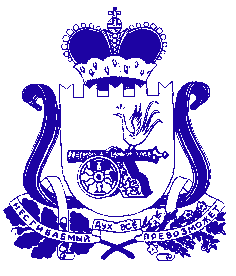 СОВЕТ ДЕПУТАТОВ СНЕГИРЕВСКОГО СЕЛЬСКОГО ПОСЕЛЕНИЯШУМЯЧСКОГО РАЙОНА СМОЛЕНСКОЙ ОБЛАСТИ РЕШЕНИЕ                                                                     от «23» сентября 2020г.                                                                                       № 7Об утверждении протокола                             заседания счётной комиссии № 3   В соответствии с Регламентом Совета депутатов Снегиревского сельского поселения Шумячского района Смоленской области Совет депутатов Снегиревского  сельского поселения Шумячского района Смоленской областиРЕШИЛ:       1. Утвердить протокол № 3 заседания счётной комиссии для проведения тайного голосования по избранию Главы муниципального образования Снегиревского сельского поселения Шумячского района Смоленской области из состава депутатов  Совета депутатов Снегиревского сельского поселения Шумячского района Смоленской области.     2.    Настоящее решение вступает в силу с момента его принятия.Глава муниципального образованияСнегиревского     сельского      поселения	                                            Шумячского района Смоленской области                                      В.А.Тимофеев